`                     Third Grade News from Sr. Noel’s Class (May 13-24 ) sr.noel@sjb-school.org,  http://grade3-sjbschool.weebly.com                     Third Grade News from Sr. Noel’s Class (May 13-24 ) sr.noel@sjb-school.org,  http://grade3-sjbschool.weebly.com                     Third Grade News from Sr. Noel’s Class (May 13-24 ) sr.noel@sjb-school.org,  http://grade3-sjbschool.weebly.comThis week we will Language ArtsRead : 1.The Power of the Magnets (continue--)            2-  Becoming Anything He Wants to Be             3 - A new Team of Heroes” - identify  character traits- monitor and clarify understanding of an article-use the cause and effect, sequence of events Grammar & Writing  - write a poem - create a brochure- create an award certificate        Bible Verse for the Week“Do not be conquered by evil but conquer evil with good.” (Romans 12:21)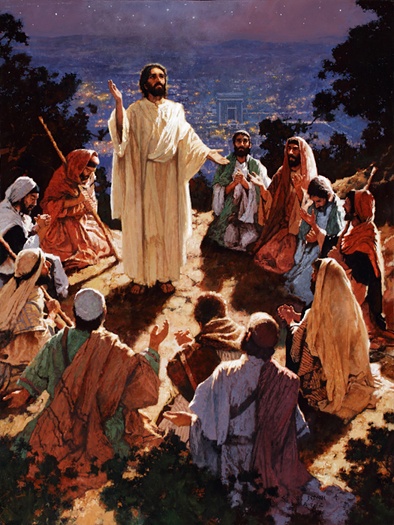             Dates to Remember   May 1- 29 - Reading Adventure , group meeting on Wednesdays at 3:05 May  13- Spring MusicalMay  15 – RA at 3:05 bring signed reader verification form this dayMay  15 –Class Mass May  17 – School Field Trip May  17 –  Rosary at 3:00May  31 – Rosary procession IXL: Language Arts L 1 to 3 and     Social Studies H 1 to 4  Math   F. 1 to 13 and H. 8   Vocabulary: Lessons 28 & 29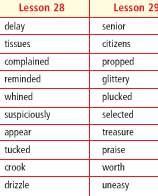  Spelling: Lesson 28 & 29Assignments: 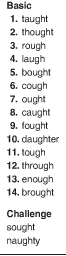 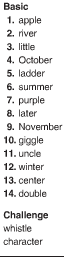 May  14- spelling test # 28May  24- Spelling test # 29 IXL Math:  K. 16, M. 7, FF. 9, U. 13, C 12 etc. & more Multiplication Math   Study multiplication facts 1-12        Bible Verse for the Week“Do not be conquered by evil but conquer evil with good.” (Romans 12:21)            Dates to Remember   May 1- 29 - Reading Adventure , group meeting on Wednesdays at 3:05 May  13- Spring MusicalMay  15 – RA at 3:05 bring signed reader verification form this dayMay  15 –Class Mass May  17 – School Field Trip May  17 –  Rosary at 3:00May  31 – Rosary procession IXL: Language Arts L 1 to 3 and     Social Studies H 1 to 4  Math   F. 1 to 13 and H. 8   Vocabulary: Lessons 28 & 29 Spelling: Lesson 28 & 29Assignments: May  14- spelling test # 28May  24- Spelling test # 29 IXL Math:  K. 16, M. 7, FF. 9, U. 13, C 12 etc. & more Multiplication Science  Adaptations:-recognize organisms that survive in certain environments, animals and plants that live in the ocean   -research on water habitats Weekly Reader        Bible Verse for the Week“Do not be conquered by evil but conquer evil with good.” (Romans 12:21)            Dates to Remember   May 1- 29 - Reading Adventure , group meeting on Wednesdays at 3:05 May  13- Spring MusicalMay  15 – RA at 3:05 bring signed reader verification form this dayMay  15 –Class Mass May  17 – School Field Trip May  17 –  Rosary at 3:00May  31 – Rosary procession IXL: Language Arts L 1 to 3 and     Social Studies H 1 to 4  Math   F. 1 to 13 and H. 8   Vocabulary: Lessons 28 & 29 Spelling: Lesson 28 & 29Assignments: May  14- spelling test # 28May  24- Spelling test # 29 IXL Math:  K. 16, M. 7, FF. 9, U. 13, C 12 etc. & more Multiplication Social Studies Unit 6 - Working in Communities          Bible Verse for the Week“Do not be conquered by evil but conquer evil with good.” (Romans 12:21)            Dates to Remember   May 1- 29 - Reading Adventure , group meeting on Wednesdays at 3:05 May  13- Spring MusicalMay  15 – RA at 3:05 bring signed reader verification form this dayMay  15 –Class Mass May  17 – School Field Trip May  17 –  Rosary at 3:00May  31 – Rosary procession IXL: Language Arts L 1 to 3 and     Social Studies H 1 to 4  Math   F. 1 to 13 and H. 8   Vocabulary: Lessons 28 & 29 Spelling: Lesson 28 & 29Assignments: May  14- spelling test # 28May  24- Spelling test # 29 IXL Math:  K. 16, M. 7, FF. 9, U. 13, C 12 etc. & more Multiplication Religion Lesson 17 - The Church Is a Sign of the Kingdom of God. -   learn about the Kingdom of God-  understand who will be welcomed to the Kingdom-  describe the Kingdom of God   - describe a place of peace and happiness        Bible Verse for the Week“Do not be conquered by evil but conquer evil with good.” (Romans 12:21)            Dates to Remember   May 1- 29 - Reading Adventure , group meeting on Wednesdays at 3:05 May  13- Spring MusicalMay  15 – RA at 3:05 bring signed reader verification form this dayMay  15 –Class Mass May  17 – School Field Trip May  17 –  Rosary at 3:00May  31 – Rosary procession IXL: Language Arts L 1 to 3 and     Social Studies H 1 to 4  Math   F. 1 to 13 and H. 8   Vocabulary: Lessons 28 & 29 Spelling: Lesson 28 & 29Assignments: May  14- spelling test # 28May  24- Spelling test # 29 IXL Math:  K. 16, M. 7, FF. 9, U. 13, C 12 etc. & more Multiplication 